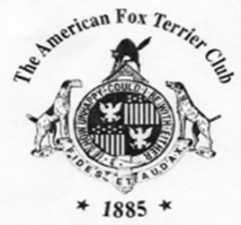 PURPOSE: To promote the breeds of pure Fox Terriers; to define precisely the true type and to urge the adoption of such type by breeders, judges, dog show committees and others as the only recognized standard by which Fox Terriers should be judged and to do all possible to protect and advance the interest of the breeds. PLEASE PRINT CLEARLY. MARK N/A FOR ANY QUESTION THAT DOES NOT APPLY.APPLICANT NAME(1):____________________________________________________________________________APPLICANT NAME(2):____________________________________________________________________________ADDRESS:_______________________________________CITY:______________________ STATE__________ZIP_______PHONE:________________2ND PHONE:_________________EMAIL (1)____________________________________________PHONE: _______________2nd PHONE: _________________EMAIL (2)____________________________________________OCCUPATION(S)_________________________________________________________________________________________DESIGNATE BREED:   SMOOTH___   WIRE:____  KENNEL NAME:_______________________________________________How Long have you owned or been involved with Fox Terriers? _______________________________________________Have you ever bred a litter? YES   NO   If yes, how many litters have you had in the last 3 years _____________________Dog related clubs or organizations of which you are a member:  _________________________________________________________________________________________________________________________________My interests in Fox Terriers are (check all that apply):  Companionship ____Breeding _____Conformation______Jr. Handling ____ Obedience_____Earthdog _____Agility _____ Therapy dog_____ Rally ______ Other ______What areas of Club activity would you be willing to work on or contribute to (ex social, administration, education , fundraising ) ______________________________________________________________________________________________________________________________________________________________________________________________________________________________________________________________________________________________Please state your reason for wanting to join the AFTC: _______________________________________________________________________________________________________________________________________As a candidate for membership in the AMERICAN FOX TERRIER CLUB I certify that I have read and agree to abide by the Code of Ethics on Page 2 of this Application and that I favor the objects of the club as outlined in the statement of Purpose above.SIGNATURE OF APPLICANT: ________________________________________________DATE: _____________________SIGNATURE OF APPLICANT:_________________________________________________DATE: _____________________FOR INDIVIDUAL MEMBERSHIP APPLICATION: PROPOSED BY/AFTC MEMBER(1) ___________________________________________________________How long have you known the applicant: _____________Why do you think they would make a good member: _____________________________________________________

__________________________________________________________________________________________________SIGNATURE OF PROPOSER: __________________________________________DATE: ______________________SECONDER/AFTC MEMBER: (1)_________________________________________How long have you known applicant:__________________________________Why do you think they would make a good member: _________________________________________________________

______________________________________________________________________________________________________SIGNATURE OF SECONDER: (1)__________________________________________DATE: ______________________FOR DUAL MEMBERSHIP/SECOND APPLICANT: PROPOSED BY/AFTC MEMBER(2) ___________________________________________________________How long have you known the applicant: _____________Why do you think they would make a good member: _____________________________________________________

__________________________________________________________________________________________________SIGNATURE OF PROPOSER: __________________________________________DATE: ______________________SECONDER/AFTC MEMBER: (2)_________________________________________How long have you known applicant:__________________________________Why do you think they would make a good member: _________________________________________________________
______________________________________________________________________________________________________SIGNATURE OF SECONDER: (2)__________________________________________DATE: ______________________